ТРЕТЬЕ ИНФОРМАЦИОННОЕ СООБЩЕНИЕ*********************************************************************Информируем Вас о том, что в связи с объявлением преждевременных каникул в образовательных организациях Кыргызской Республики в целях недопущения распространения коронавируса на территории Кыргызской Республики, 62-я Международная сетевая научно-техническая конференция (МСНТК) молодых ученых, аспирантов магистрантов и студентов «Наука, техника и инженерное образование в цифровую эпоху: идеи и решения» переносится на 16-17 апреля 2020 года. Работа конференции будет проходить по следующим секциям:Радиоэлектроника и телекоммуникационные системыИнформационные технологии: автоматизация, управление и телематикаПрикладная механикаТранспорт и машиностроениеНовые технологии в энергетикеХимические технологии и новые материалыПищевая промышленностьподсекция Технология продуктов питанияподсекция Пищевая инженерияТехнологии и дизайн в текстильной и легкой промышленности:подсекция Технологии в текстильной и легкой промышленностиподсекция ДизайнМатематика и физика:подсекция Прикладная Математикаподсекция Прикладная ФизикаЭкология, Техносферная безопасностьГеология, горное дело и геотехнологииГуманитарные наукиСоциально-экономические наукиЛогистика в экономикеМетрология стандартизация и управление качествомАвтоматизация и робототехникаРабочие языки: английский, русский и кыргызский. На открытии конференции, 16 апреля 2020 г. будет проводиться выставка научно-технических разработок студентов. Материалы конференции, прошедшие рецензирование, будут опубликованы в виде сборника трудов. Регистрация: подача заявок для участия в конференции продлена до 20 марта 2020 г. Прием статей продлен до 24 апреля 2020 г. Заявки и статьи отправлять по электронному адресу journalkstu@gmail.com.Правила оформления статей.1. Содержание каждой статьи должно включать следующие блоки (разделы):-Название статьи и сведения об авторах (эл. почта, подразделение ВУЗа)-Аннотацию и ключевые слова на английском языке. Объем аннотации-минимум 5 предложений. Количество ключевых слов 5-10 слов.-Введение должно заканчиваться формулировкой цели работы.-Собственно текст статьи-при необходимости с заголовками разделов (подразделов).-Выводы или заключение (должны соответствовать формулировке цели статьи).-Для русскоязычных статей-библиографический список на языках оригиналов статей (англоязычный список на англ.)2. Текст должен быть расположен по ширине страницы формата А4 с учетом полей (все поля по 2см.), набран шрифтом Times New Roman, кегль-12, межстрочный интервал - 1.0, объем статьи не более – 6 страниц3. Список литературы в конце статьи оформляется в соответствии с ГОСТ. Источники литературы, приведенные в списке, нумеруются в алфавитном порядке. Ссылки на цитируемые литературные источники оформляются по ходу текста в скобках с указанием страниц цитирования. Количество источников в списке литературы в представляемых статьях-не менее пяти.4. Количество авторов (соавторов) не должно превышать четырех. Один человек может быть автором (соавтором) не более двух статей в одном номере (выпуске) журнала.Пример оформления статьиУДК 621.3 АЛГОРИТМИЗАЦИЯ РАБОТЫ СИСТЕМЫ МОНИТОРИНГАСавочкин Александр Евгеньевич, к.т.н., доцент, КГТУ им. И.Раззакова, Кыргызстан, 720044, г.Бишкек, пр. Ч.Айтматова 66, e-mail: aebrat@mail.ru Аннотация. Разработка и апробация алгоритма решения задач идентификации состояния технически сложных объектов….. (30-50 слов).Ключевые слова: прогнозирование, алгоритм, фильтрация, технически сложные объекты. (5-10 слов)ALGORITHMIZATION OF SYSTEM OPERATION OF MONITORINGSavochkin Alexandr Ye., Candidate of Engineering Sciences, Associate Professor, KSTU named after I.Razzakov, 720044, Kyrgyzstan, Bishkek, 66 Ch.Aitmatov av., e-mail: aebrat@mail.ruAbstract. The purpose of this article is to develop algorithm of the solution of identification's tasksKeywords: forecasting, algorithm, filtering, technically difficult objects.Основной текст статьи Таблица 1.Название таблицы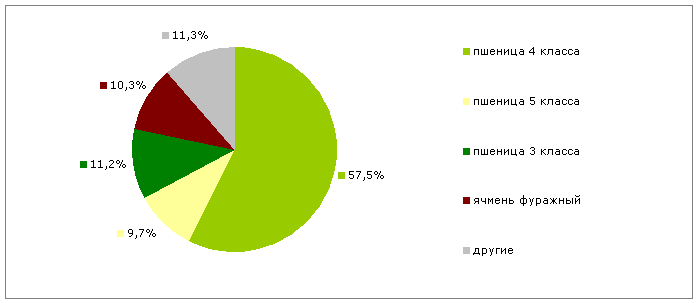 Рис. 1. Экспорт зерновых: Основные товарные культурыгде  - коэффициент передачи датчика положения;  - некомпенсируемая постоянная времени контура положения.ЗаключениеСписок литературы: (по алфавиту) 1. Вайнштейн Л. А. Выделение сигналов на фоне случайных помех / Л. А. Вайнштейн, В. Д. Зубаков. – Москва: Советское радио, 1960. – 447 с.2. Галушкин А. И. Нейросетевые технологии в России (1982–2010): в 2 ч. / А. И. Галушкин. – Москва: Нейросетевые технологии, 2012. – Ч. 1. – 316 с.Форма заявки для участия зарубежных гостейКонтактный телефон для справок: (0312) 54-54-35, Факс: (0312) 54-51-62.Электронная почта: journalkstu@gmail.comОргкомитет приглашает принять участие в работе конференции!,(1)62-я Международная сетевая научно-техническая конференция (МСНТК) молодых ученых, аспирантов магистрантов и студентов «Наука, техника и инженерное образование в цифровую эпоху: идеи и решения»62-я Международная сетевая научно-техническая конференция (МСНТК) молодых ученых, аспирантов магистрантов и студентов «Наука, техника и инженерное образование в цифровую эпоху: идеи и решения»Фамилия Имя Отчество/Surname, name of the presenting authorОрганизация/InstitutionДолжность/PositionНаучная степень/DegreeАдрес/AddressТелефон/ФаксTelephone/FaxE-mailНазвание доклада/ Title of the reportСо-авторы. Фамилия Имя Отчество, E-mails, сведение об участии: Да/НетCo-authors. Surnames and names, E-mails, Participation: Yes/NoОчное/заочное участие Предполагаемая дата прибытия в Бишкек/Date of arrivals in Bishkek